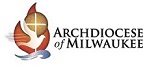 Virtual Instruction and Learning Guidelines – May 22, 2020The Pep Talk All Teachers Need to HearQ & ACould you clarify the statement in last week’s VIL Guideline:  “The ‘IE’ is defined in the modified grading scale, and any further clarification can be done outside the context of a report card. “The grading scale in the report card has not been changed.  This statement refers to the modified grading scale that schools are communicating to families for the last quarter/trimester.  (See Grading Options Document)If we need to reconfigure our classrooms next year to allow for more distance between desks, how will be maximize classroom space?At this time, it I not possible to know for sure what will be required for schools to open in the fall.  To be positioned to adapt to whatever is required, we believe it is a good idea to have teachers do a serious “cleaning,” taking or disposing of anything that is nonessential before the start of the school year.  We may only have a few weeks’ notice of the requirements for opening schools, so having things prepared for flexible configurations is wise. We are finding it difficult to assess the Speaking and Listening Standards for the last quarter/trimester.  What options do we have?It is reasonable to assume there will be priority standards not assessed this year, and the Speaking and Listening Standards could fall into that category based on what VIL looked like in those areas.  The decision to assess or not assess any standard is based on having sufficient evidence to make a determination of proficiency.How will we record attendance on the cumulative files?This question was addressed in the Policy Memo sent on 4/21/2020, but is worth repeating.Schools are only able to document the days a student was physically present in the school for attendance purposes.  Example:  The first student day was August 26, 2019.  The last day studentw were in the building was March 17th.  How many total student days were there between 8/26 and 3/17?How many days during this period was the student present?Student attendance should not be included on the report card.What changes will be made to the 2020-21 report card?As noted in a previous VIL Guideline, there will be two required changes to the report card for the 2020-21 school year.  The Success Indicators and the rationale are included in A Teacher’s Guide to Standards-Based Assessment, Grading, and Reporting.Note: The Success Indicators are the same for grades 1-5, with an additional indicator for middle school.Student as Learner:● Transitions effectively between activities.● Demonstrates persistence in learning tasks.● Collaborates effectively to achieve defined outcomes.● Accepts and applies constructive feedback.● Completes learning tasks efficiently and independently.● Engages in learning in various settings.● Sets goals and monitors progress.Student as Citizen:● Demonstrates respect for people and property.● Engages in active listening.● Demonstrates honesty.● Uses socially appropriate language.● Demonstrates empathy and kindness.● Practices appropriate conflict resolution skills.● Considers the impact of behavior on others.Student as Disciple:● Demonstrates care for God’s creation.● Demonstrates a spirit of selfless service.● Expresses forgiveness in word and action.● Manifests a willingness to grow in faith and share beliefs (Middle School only).The new priority standards for Social Studies are being finalized and will be available next week.  No other changes will be made.